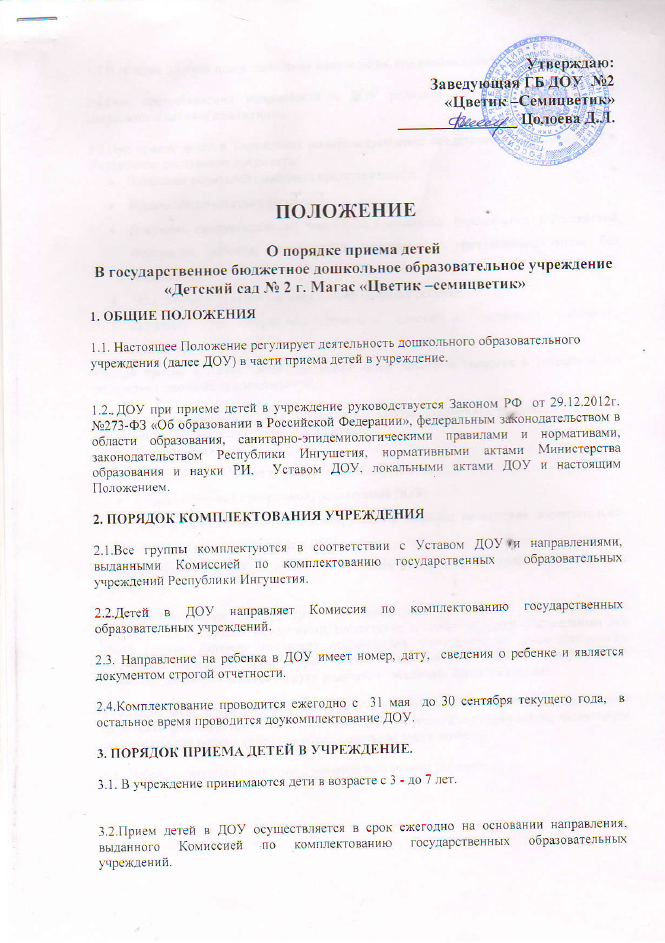 3.3.В течение 30 дней после получения направления, его необходимо предоставить в ДОУ. 3.4.При предоставлении направления в ДОУ родители (законные представители) знакомятся с данным положением.3.5.При приеме детей в Учреждение родители (законные представители) представляют в Учреждение следующие документы:Заявление родителей (законных представителей);Копию свидетельства о рождении;Документ, подтверждающий законность пребывания  (проживания) в Российской Федерации ребенка, являющегося иностранным гражданином, лицом без гражданстваМедицинских документов о состоянии здоровья ребенка.Документ, удостоверяющий личность одного из родителей (законного представителя).3.6.При приеме в Книгу  учета движения детей заносятся сведения о ребенке и его родителях (законных представителях).3.7.При приеме ребенка в ДОУ руководитель обязан ознакомить родителей (законных представителей) со следующими документами:Уставом ДОУ;Лицензией на ведение образовательной деятельности;Образовательной программой, реализуемой ДОУ;Иными документами, регламентирующими порядок проведения воспитательно- образовательного процесса в ДОУ.3.8.Прием ребенка в ДОУ оформляется приказом руководителя о зачислении ребенка в учреждение.3.9.Взаимоотношения между ДОУ и родителями (законными представителями) регулируются договором между ними, подписание которого является обязательным для обеих сторон. Договор не может ограничивать установленные законодательством Российской Федерации права сторон. Договор заключается в двух экземплярах. Один экземпляр договора выдается на руки родителям (законным представителям).3.10.После заключения договора между ДОУ и родителями (законными представителями) на ребенка формируется личное дело, в состав которого входят документы, являющиеся основанием для приема ребенка в образовательное учреждение.3.11.Ребенок считается принятым с момента подписания договора.